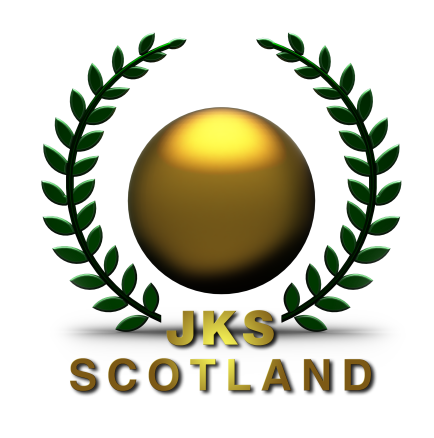                                                                            presentsMatsue Sensei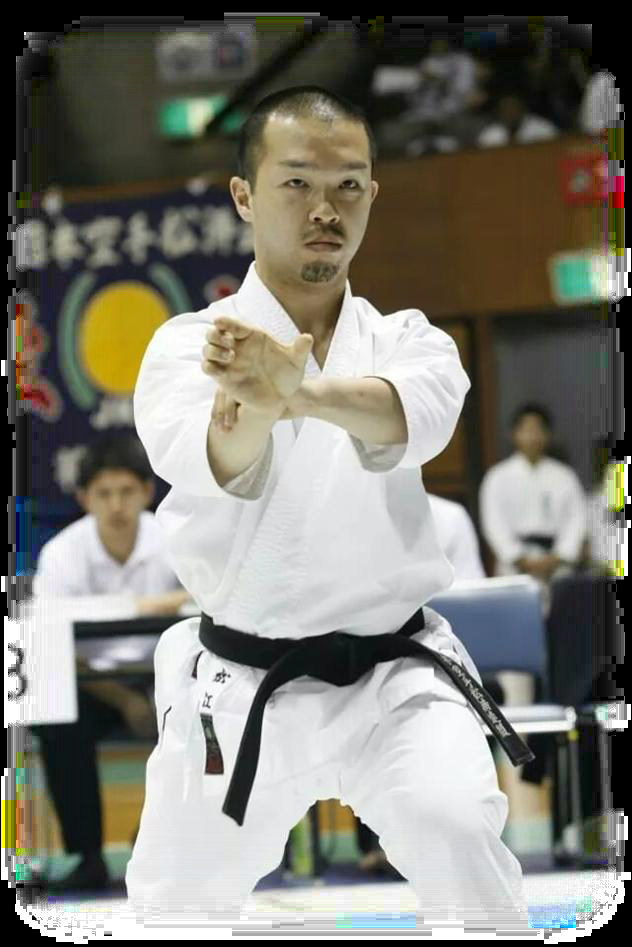 JKS Honbu Dojo instructorMonday 9th October 176.15 – 7.20 - pm7.25 - 8.30pm1 session	£152 sessions	£20Train with one of the best instructors around today. Contact us now!JKS Edinburgh Dojo, King’s ChurchGilmore Place, EdinburghEach session will be limited in numbers so please book in advance to avoid disappointment!!Name: ................................................................................  Date: .............................. Fee Received: …………………………………  Application – Matsue Sensei – Edinburgh Dojo Course 9th October 2017Name: ...................................................................	Age: …………….	Grade: ……………….Club: …….………………………………..Address: ...................................................................................................................	Post Code: ………………………Courses attending:  	Friday   	6.15pm   	             7.20pm				Paid: ………………………………..Declaration & Form of Release:	I hereby declare that I am physically and mentally fit to participate in this course.  I indemnify the organisers and officials of the said courseIn respect of any negligence, loss, injury, or damage caused. I fully understand that Karate is a high risk sport and injury is a foreseeable consequence whilst participating inthis event.Student Sign: .............................................................      	Date: .................................................................Parent (If under 16 yrs)Full Details available at www.jksscotland.com or Telephone Robert on 07872958814, Email jksedinburgh@sky.comJapan Karate Shotorenmei – Scotland, Honbu Dojo, 24 Dickson Street, Elgin Ind’ Estate, Dunfermline, KY12 7SN